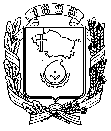 АДМИНИСТРАЦИЯ ГОРОДА НЕВИННОМЫССКАСТАВРОПОЛЬСКОГО КРАЯПОСТАНОВЛЕНИЕ01.11.2023                                    г. Невинномысск                                   № 1537О внесении изменений в Порядок проведения антикоррупционной экспертизы нормативных правовых актов и проектов нормативных правовых актов администрации города Невинномысска, утвержденный постановлением администрации города Невинномысска от 12 августа 2015 г. №1900В соответствии с федеральными законами от 06 октября 2003 г.                        № 131-ФЗ «Об общих принципах организации местного самоуправления в Российской Федерации», от 25 декабря 2008 г. № 273-ФЗ «О противодействии коррупции», от 17 июля 2009 г. № 172-ФЗ «Об антикоррупционной экспертизе нормативных правовых актов и проектов нормативных правовых актов», Уставом муниципального образования города Невинномысска Ставропольского края, постановляю:1. Внести в Порядок проведения антикоррупционной экспертизы нормативных правовых актов и проектов нормативных правовых актов администрации города Невинномысска, утвержденный постановлением администрации города Невинномысска от 12 августа 2015 г. № 1900 «Об утверждении Порядка проведения антикоррупционной экспертизы нормативных правовых актов и проектов нормативных правовых актов администрации города Невинномысска» следующие изменения:1.1. Пункт 13 изложить в следующей редакции:«13. В случае несогласия с заключением юридической службы или  правового управления, подготовленным в соответствии с пунктом 7 настоящего Порядка,  ответственный исполнитель вносит разработанный им проект нормативного правового акта в порядке, определенном регламентом администрации города, с приложением к нему всех поступивших заключений и письменного возражения с обоснованием своего несогласия на рассмотрение и принятие решения главе города. Окончательное решение о принятии или отклонении проекта нормативного правового акта принимается главой города.»;1.2. В пункте 14 слово «администрации» исключить;1.3. В пункте 17 слово «администрации» исключить;1.4. Пункт 18 изложить в следующей редакции:«18. В целях обеспечения возможности проведения независимой антикоррупционной экспертизы нормативных правовых актов и проектов нормативных правовых актов проекты нормативных правовых актов размещаются разработчиком на официальном сайте администрации города в информационно-телекоммуникационной сети «Интернет» (далее - официальный сайт) в течение двух рабочих дней после проведения правовой и лингвистической экспертизы с указанием сведений, предусмотренных пунктом 19 настоящего Порядка. Проекты нормативных правовых актов размещаются на официальном сайте не менее чем на три дня. Принятые нормативные правовые акты размещаются на официальном сайте в течение трех рабочих дней после их регистрации.»;1.5. В пункте 24 слово «администрации» исключить.2. Опубликовать настоящее постановление в газете «Невинномысский рабочий», а также разместить в сетевом издании «Редакция газеты «Невинномысский рабочий» и на официальном сайте администрации города Невинномысска в информационно-телекоммуникационной сети «Интернет».Глава города Невинномысска Ставропольского края                                                                    М.А. Миненков